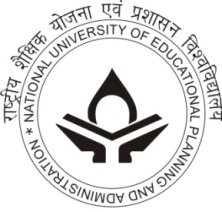 Nomination FormOrientation Programme on Right to EducationNational University of Educational Planning and Administration,17 B Sri Aurobindo Marg, New DelhiThe following officer/ faculty member is hereby nominated to attend the Orientation Programme on Right to Education being held at NUEPA, New Delhi, from (  ) July 22- July26, 2013   /   (  ) Aug. 5-8, 2013                 (Pl. tick one programme only)Name and Designation of Officer/ Faculty MemberName:…………………………………………………………………………………………………………Designation: ………………………………………………………………………………………………….Address:……………………………………………………………………………………………………….………………………………………………………………………………………………………………Contact information of Nominated Officer/ Faculty member(Signature and Seal of Nominating Authority) Note: The filled nomination form, along with covering letter from the nominating authority, may be sent at the earliest in order to secure participation. Registration will close once the seats are filled. Only Selected participants will be informed by phone/email/post.  Kindly do not come without confirmed participationKindly send the nominations to: nalinijuneja@nuepa.org;  nalinijuneja@gmail.comProf. Nalini Juneja, Department of School and Non Formal Education NUEPA, 17 B Sri Aurobindo Marg, (NCERT Campus) New Delhi- 110016